Name _______________________________    Date___________A company needs to paint one of its shipping containers (in the shape of a rectangular prism) with anti-rust paint. Each bucket of paint will cover 1000 square feet. Use the net below to determine how many buckets of paint the company will need to buy to paint the shipping container. Explain how you found your answer.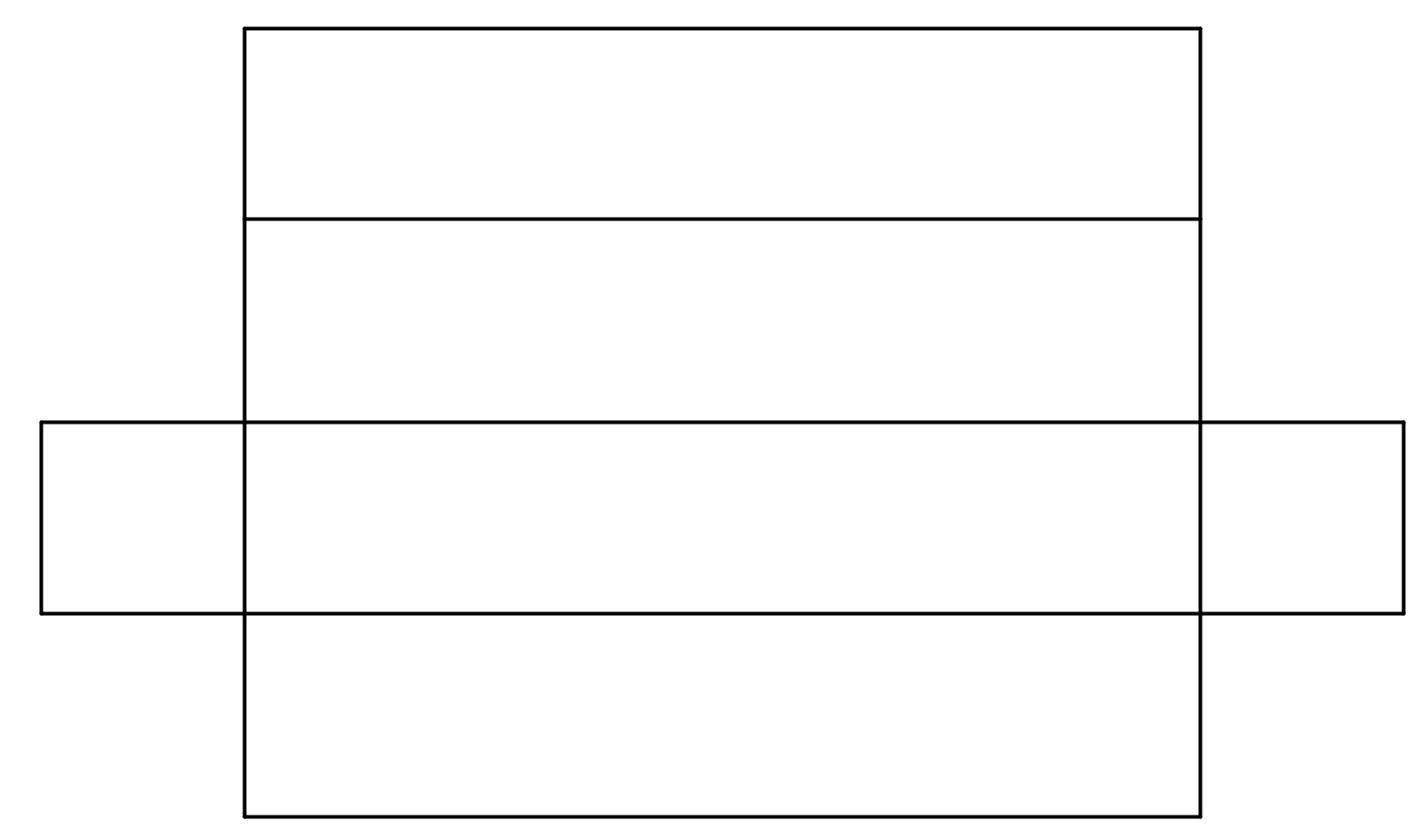 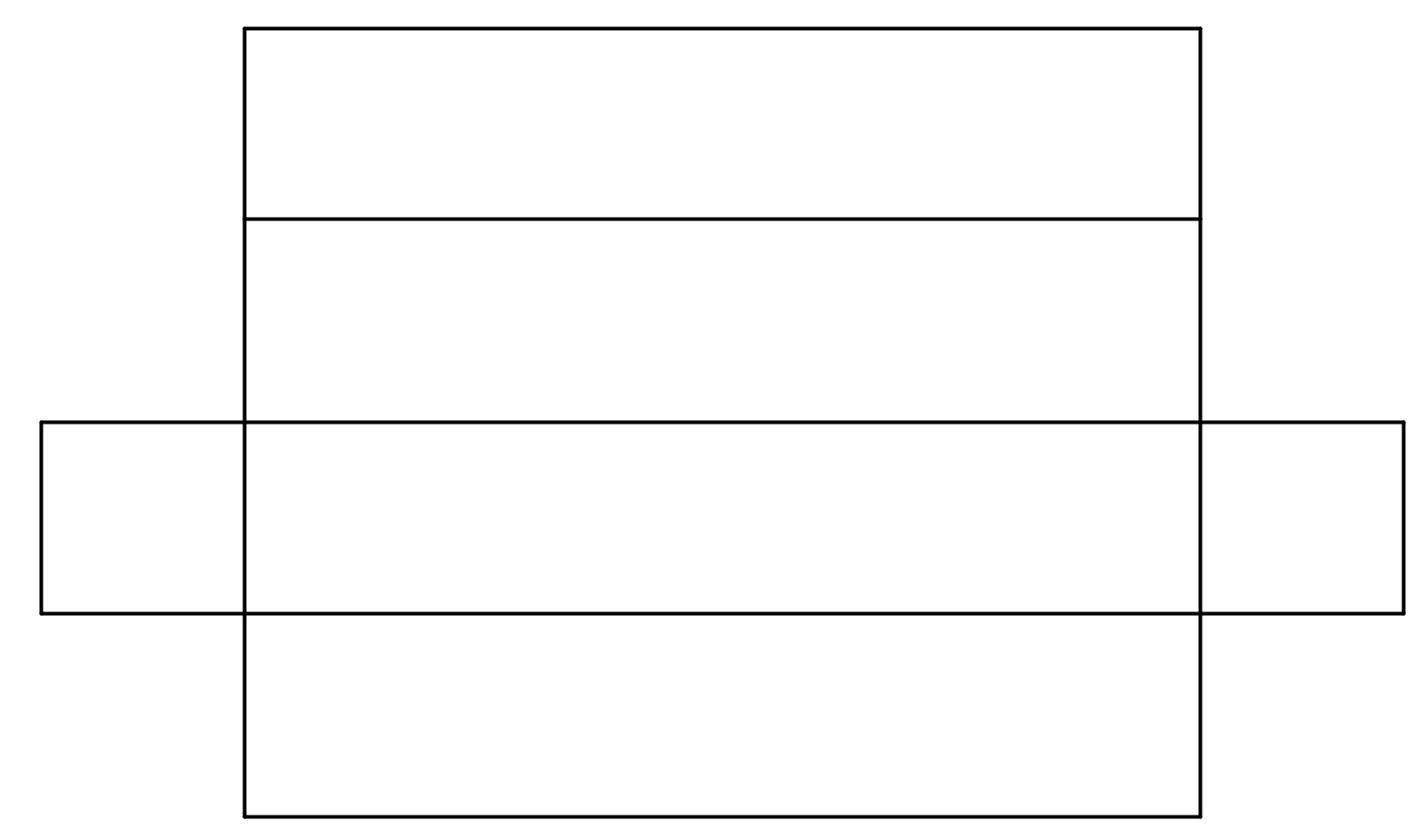 